   التمرين الأول : ميز بين الفعل المجرد و المزيد تذكر معي :                                                                        التمرين الثاني : استخرج إن وأخواتها من السند الآتي مبينا دلالتها (( قال المفتش للتلاميذ : أحبائي مرت السنة الدراسية سريعا كأنها أيام قليلة وأدرك أنكم مقبلون على اجتياز امتحان نهاية التعليــم الابتدائي و لعلّ بعضكم خائف لذا أريد أن أطمئنكم فإن طريق النجاح بَيّنٌ،عليكم فقط بالعمل الدؤوب،وليت النجاح حليف الجميــع .  )        أتذكر :  تدخل إن و أخواتها على المبتدإ و الخبر فتنصب الأول                         و يسمى اسمها و ترفع الثاني و يسمى خبرها .                                                  أخواتها هي : أن (للتوكيد )، كأن (للتشبيه)، ليت (للتمني )، لعل                     للترجي ، لكن : ( للاستدراك ).التمرين الثالث : خاطب بالعبارة الآتية المفرد المؤنث ثم مثنى وجمع المذكر بعدها قم بإعراب الجمل كاملة : ((هو يقف مندهشا))المفرد المؤنث :...................................................المثنى المذكر : ....................................................جمع المذكر:.......................................................التمرين  الرابع : ارسم الهمزة المناسبة مع التعليل   :                                                                     أتذكر :  الهمزة أنواع : همزة قطع وهمزة وصل ،همزة     متوسطة  وهمزة متطرفة .التمرين الخامس : صنف كان وأخواتها في الجدول بعد اكتشافها مع تبيين دلالتها ، اسمها و خبرها :(( لقد أضحت المرأة اليوم في مجتمعنا عنصرا فاعلا لا يمكن الاستغناء عنه في جميع المجالات وقد برزت من خلال سلوكياتها و فضائلها منذ القدم ، نذكر من بينهن أسماء بنت أبي بكر الصديق فقد  كانت معروفة بالصبر وظلت تتحمل الصعاب وكل ما هو وعر ، حتى صارت قدوة لغيرها من نساء العالمين ، فليست كل النساء قادرات على تحمل مشاق الحياة ، ومنذ هجرة الرسول من مكة إلى المدينة  أصبحت معروفة بذات النطاقين و أمست سيرتها على كل لسان كيف لا  و قد بشرها الرسول صلى الله عليه و سلم بالجنة ؟)).أتذكر : تدخل كان و أخواتها على المبتدإ و الخبــــر فترفع الأول ويسمى اسمها و تنصب الثاني و يسمى  خبرها . الأفعال الناسخة هي : كان : للكينونة ،                                                  ظل : الديمومة ،بات ،صار، أصبح ، أضحى ، أمسى :الصيرورة ، ليس : النفي .                                                                 التمرين السادس : حول الجمل الآتية إلى جمل تعجبية : الماء عذب - ...................................................طعم الفوز حلو - .............................................الرجل سعيد - ................................................المنظر قبيح - .................................................التمرين السابع : استخدم أداة الاستفهام المناسبة - ....... كان عمر الرسول صلى الله عليه و سلم عندما نزل عليه الوحي ؟                    - كان عمره أربعين سنة .                                                                  - ....... هاجر الرسول صلى الله عليه و سلم من مكة إلى المدينة ؟                     - لأن الله عز وجل هو الذي أمره بالهجرة .                                                           - .......اختبأ الرسول صلى الله عليه و سلم مع أبي بكر الصديق رضي الله عنه؟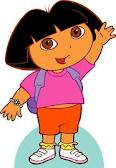 - في غار ثور                                                                                    - ....... استقبله المسلمون في المدينة ؟                                                 - استقبلوه بحفاوة شديدة .                                                      - ....... شارك الرسول صلى الله عليه و سلم في بناء المسجد؟                                                                                    - نعم شارك الرسول صلى الله عليه و سلم في بناء المسجد .أتذكر : الجملة التعجبية : تبدأ بـ "ما التعجبية " وتنتهي بـ " ! "                                                                                  الجملة الاستفهامية : تبدأ بأداة استفهام وتنتهي بـ " ؟ "                                                              أدوات الاستفهام هي : متى ، كيف ،هل ، أين ،كيف ، أ ، لماذا ،كم ، من ، ما.التمرين  الثامن : هات جمع الكلمات الآتية مع مراعاة التشكيل واذكر نوع الجمع .أتذكر :                                                                                جمع المذكر السالم هو الجمع المختوم بواو في حالة الرفع وياء في حالتي النصب و الجر  جمع المؤنث السالم هو المختوم بألف و تاء مفتوحة : يضم بالفتحة و ينصب بالكسرة     عوضا عن الفتحة و يجر بالكسرة .  أما جمع تكسير :هو ما تغيرت صورة مفرده .التمرين التاسع : حول العبارة الآتية حسب المطلوب هذه التي تقف هناك هي أختي .مفرد مذكر .....................................................مثنى مؤنث ....................................................مثنى مذكر ..................................................جمع مؤنث ....................................................جمع مذكر .....................................................أتذكر :  أسماء الإشارة هي : هذا ، هذه ، هذان ، هاتان ، هؤلاء ، ذلك ذاك ، تلك ، أولئك   و  الأسماء الموصولة هي : الذي ، التي ، اللذان ، اللتان ، الذين ، اللواتي ، اللائي ، اللاتي ، من ،(للعاقل ) ما (لغير العاقل ) .التمرين العاشر : ميز بين الممدود و المقصور و المنقوص        الصحراء ، العالي ، الهدى ، العلياء ، الكبرى ، الساري ،الثرى ، الوادي ، العنقاء .التمرين الحادي عشر :  ضع خطا تحـت الاسم المنقـوص  الراعي ، الكرسي ، الداعي ، الفلسطيني ، البرتقالي ، المشوي ، الراقي ، الجاري ، الجزائري ، القاضي .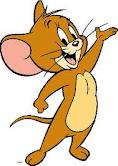 أتذكر : الممدود : هو كل اسم معرب آخره همزة قبلها ألف  .                        الاسم المقصور : هو كل اسم معرب آخره ألف لازمة .                              المنقوص : هو كل اسم معرب آخره ياء لازمة مكسور ما قبلها   . التمرين الثاني عشر : بين علامة التأنيث في الكلمات الآتية أتذكر : علامات التأنيث هي : تاء التأنيث المتحركة ، ألف التأنيث المقصورة ،ألف التأنيث الممدودة التمرين الثالث عشر : صنف الفعل المعتل حسب نوعه التمرين الرابع عشر : أعرب ما تحته خط في الجمل الآتية إعرابا تاما قال الله تعالى :" ولا تبذر تبذيرا إن المبذرين كانوا إخوان الشياطين " المسلمون يخرون لربهم سجدا و بكيا .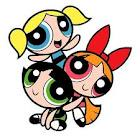 فاز اللذان اجتهدا .هنأتُ اللتين نجحتا .المجاهدون يهتفون بحياة الجزائر .وقف التلاميذ غير واحـــد  .رمى الصياد الشباك الفارغة في البحر .أنتم تلاميذ نجباء .التمرين الخامس عشر : صرف الفعل " نجح " في المضارع بأنواعه الثلاثة التمرين السادس عشر : صرف الفعل " وجد " في الأزمنة الثلاثة  التمرين السابع عشر : صرف الفعل "  سار " في الأزمنة الثلاثة التمرين الثامن عشر : صرف الفعل "  بكى " في الأزمنة الثلاثة التمرين التاسع عشر : صرف الفعل "  روى  " في الأزمنة الثلاثة التمرين العشرون  صرف الفعل "  وقى " في الأزمنة الثلاثة :الفعل مجرد مزيد الفعل مجرد مزيد استنصر تعالج يعودون راقب تقاوم أسلم انطلقت تدحرجيعلم أخذ دقت تناوم سرقواتسقطين الاسم الناسخ الدلالة الاسمالخبرالكلمةالتعليل البُؤسالفأسجريءمدفأةمئذنةهواءرئيس سؤالهدوءفعل ناسخدلالتهالاسم الخبرالكلمة جمعها نوعه الكلمة جمعها نوعه سحابةًميناءإنسانبناءٌفائزةُسمساركوبٍ قرية قاضٍجنديحرفيٌّدلوامرأة الاسم الممدودالاسم المقصور الاسم المنقوصالكلمة علامة التأنيثالكلمةعلامة التأنيثباسمة سوداءزينب رقية أسماءسعــاد سلمىهبــة الفعل مثالأجوفناقص لفيفمفروقلفيفمقرونالفعل المعتل خمسة أنواع :المثال : وهـــــو المعــــتل الأول .الأجوف : وهـــو معتل الوسط .الناقص : فعــل معتل الآخر .اللفيف المقرون :                           معتل الأول و الآخر اللفيف المفروق : معتل الوسط و الآخر .وقيتالفعل المعتل خمسة أنواع :المثال : وهـــــو المعــــتل الأول .الأجوف : وهـــو معتل الوسط .الناقص : فعــل معتل الآخر .اللفيف المقرون :                           معتل الأول و الآخر اللفيف المفروق : معتل الوسط و الآخر .يعيالفعل المعتل خمسة أنواع :المثال : وهـــــو المعــــتل الأول .الأجوف : وهـــو معتل الوسط .الناقص : فعــل معتل الآخر .اللفيف المقرون :                           معتل الأول و الآخر اللفيف المفروق : معتل الوسط و الآخر .ينموالفعل المعتل خمسة أنواع :المثال : وهـــــو المعــــتل الأول .الأجوف : وهـــو معتل الوسط .الناقص : فعــل معتل الآخر .اللفيف المقرون :                           معتل الأول و الآخر اللفيف المفروق : معتل الوسط و الآخر .يكوون الفعل المعتل خمسة أنواع :المثال : وهـــــو المعــــتل الأول .الأجوف : وهـــو معتل الوسط .الناقص : فعــل معتل الآخر .اللفيف المقرون :                           معتل الأول و الآخر اللفيف المفروق : معتل الوسط و الآخر .يشوي الفعل المعتل خمسة أنواع :المثال : وهـــــو المعــــتل الأول .الأجوف : وهـــو معتل الوسط .الناقص : فعــل معتل الآخر .اللفيف المقرون :                           معتل الأول و الآخر اللفيف المفروق : معتل الوسط و الآخر .جِدواالفعل المعتل خمسة أنواع :المثال : وهـــــو المعــــتل الأول .الأجوف : وهـــو معتل الوسط .الناقص : فعــل معتل الآخر .اللفيف المقرون :                           معتل الأول و الآخر اللفيف المفروق : معتل الوسط و الآخر .تمشينالفعل المعتل خمسة أنواع :المثال : وهـــــو المعــــتل الأول .الأجوف : وهـــو معتل الوسط .الناقص : فعــل معتل الآخر .اللفيف المقرون :                           معتل الأول و الآخر اللفيف المفروق : معتل الوسط و الآخر .تفين الفعل المعتل خمسة أنواع :المثال : وهـــــو المعــــتل الأول .الأجوف : وهـــو معتل الوسط .الناقص : فعــل معتل الآخر .اللفيف المقرون :                           معتل الأول و الآخر اللفيف المفروق : معتل الوسط و الآخر .يقومونالفعل المعتل خمسة أنواع :المثال : وهـــــو المعــــتل الأول .الأجوف : وهـــو معتل الوسط .الناقص : فعــل معتل الآخر .اللفيف المقرون :                           معتل الأول و الآخر اللفيف المفروق : معتل الوسط و الآخر .الكلمة إعرابهاالكلمة إعرابها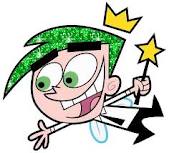 الضمائر المرفوع المجزوم (لم)المنصوب (أن)المتكلمانا المتكلمنحنالمخاطبةأنتَالمخاطبةأنت ِالمخاطبةأنتما المخاطبةأنتم المخاطبةأنتن الغائبهوالغائبهي الغائبهما الغائبهما الغائبهم الغائبهن الضمائر الماضي المضارع الأمرالمتكلمانا المتكلمنحنالمخاطبةأنتَالمخاطبةأنت ِالمخاطبةأنتما المخاطبةأنتم المخاطبةأنتن الغائبهوالغائبهي الغائبهما الغائبهما الغائبهم الغائبهن الضمائر الماضي المضارع الأمرالمتكلمانا المتكلمنحنالمخاطبةأنتَالمخاطبةأنت ِالمخاطبةأنتما المخاطبةأنتم المخاطبةأنتن الغائبهوالغائبهي الغائبهما الغائبهما الغائبهم الغائبهن الضمائر الماضي المضارع الأمرالمتكلمانا المتكلمنحنالمخاطبةأنتَالمخاطبةأنت ِالمخاطبةأنتما المخاطبةأنتم المخاطبةأنتن الغائبهوالغائبهي الغائبهما الغائبهما الغائبهم الغائبهن الضمائر الماضي المضارع الأمرالمتكلمانا المتكلمنحنالمخاطبةأنتَالمخاطبةأنت ِالمخاطبةأنتما المخاطبةأنتم المخاطبةأنتن الغائبهوالغائبهي الغائبهما الغائبهما الغائبهم الغائبهن الضمائر الماضي المضارع الأمرالمتكلمانا المتكلمنحنالمخاطبةأنتَالمخاطبةأنت ِالمخاطبةأنتما المخاطبةأنتم المخاطبةأنتن الغائبهوالغائبهي الغائبهما الغائبهما الغائبهم الغائبهن 